   5th Grade ELA/SS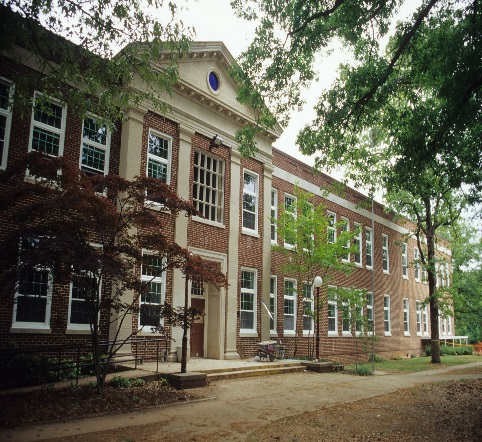         PATTERNS-   MIGRATION-   EXTINCTION                   http://claudiadalessioskare.weebly.com Reading Journal Assignment: Not this week! Study Island, Newspaper Project, and catch up on missing/redo assignments!1800s Q4 Newspaper Project Grading Check Sheet
Thanks to all families that have already donated! Your donations make a huge difference!Quarter 4:   May 30- June 3 NewsletterHello Families!Students need to be reading their assigned Q4 novel.Q4 Social Studies Standards’ focus: Development of Government, Economics, Globalization, Slavery, Westward Movement/Manifest Destiny, War of 1812, Spanish-American War, The Alamo, Native Americans, Civil War, Industrialization, Gold Rush, Political Cartoons, Geography (learning the 50 States & Capitals).Q4 ELA Standards’ focus: Roots/Prefixes, Figurative Language, Characterization, Point of View, Mood/Tone, Author’s Purpose, Making Inferences, Drawing Conclusions, Quoting Accurately from a Text, Theme, Context Clues, Puns, Idioms, Proverbs, Plays, Tall Tales, Editorial Writing (Opinion Essay), Feature Story (Informational Essay), grammar & punctuationWorking on the 1800s Newspaper Project, The Hunley, USA Yesterday “Departure of the 7th Regiment,” The Orphan Train, and reading Homer P. Figg are the focus for the week. Also, students will be writing their Editorial and Feature Story pieces for their Newspaper Project and the weather piece will be addressed regarding mood/tone.WANTED:  glue sticks, and colored pencils, & colored drawing markers. Tall Tale (Create Your Own Hero/Legend) 1 PageCover the weather (mood) of the 1800s map & blurb includedFeature Story (5 Paragraph Essay) on an 1800s Topic4 Horoscopes (faux predictive statements) addressing any of the Q4 novels readEditorial (5 Paragraph Opinion Essay) about slavery, child labor, industrialization, women’s rights, Indian Removal Act…5 Advertisements based on inventions/products of the 1800s2 student created Comic Strips that illustrate events of the 1800s2 student created Political Cartoons that address issues from the 1800s (can be a topic from the Feature Story or Editorial or neither) Title Page (create a clever newspaper title/name) with index and 1800s date (preferably something late 1890s)Visually Appealing and neatExtra Credit: Extra articles, ads, pictures, crossword puzzles, inventions, songs…of the time period